Thanksgiving writing prompts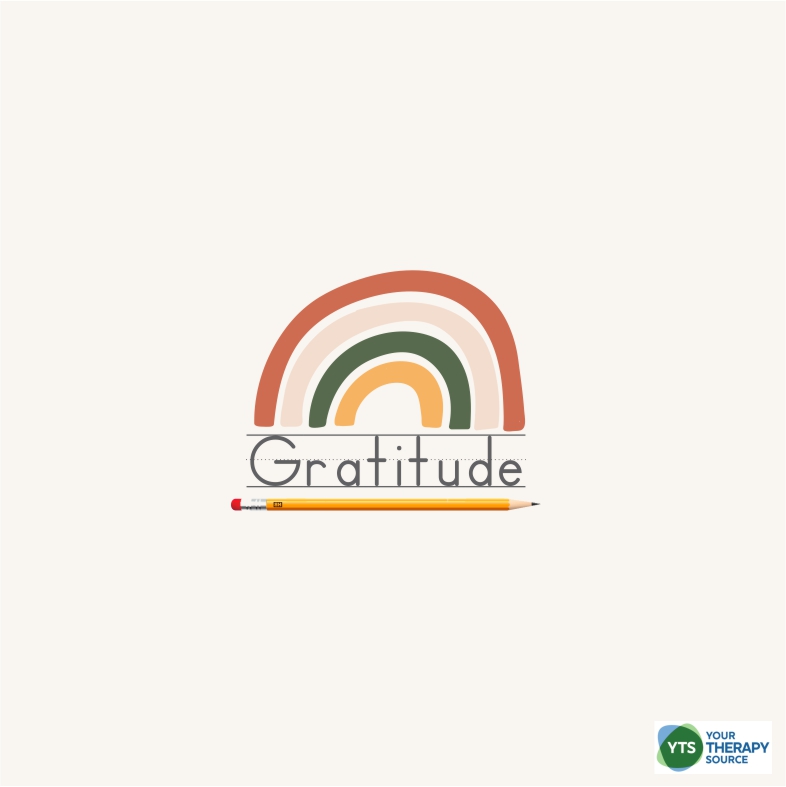 Instructions:Choose one or two of the questions below. Answer with a paragraph. Try to use specific details and examples.When finished, email to Sara at 
shanson-lynn@zagmail.gonzaga.edu for feedback.May these questions help to spark the spirit of Thanksgiving! Which season are you most thankful for? What is your favorite part of each season?What act of kindness has made the greatest difference in your life?What challenging experience has ended up changing your life for the better?What place do you feel most grateful for and why?Name three days in your life that you feel especially grateful for._________________________________________________________________________________________________________________________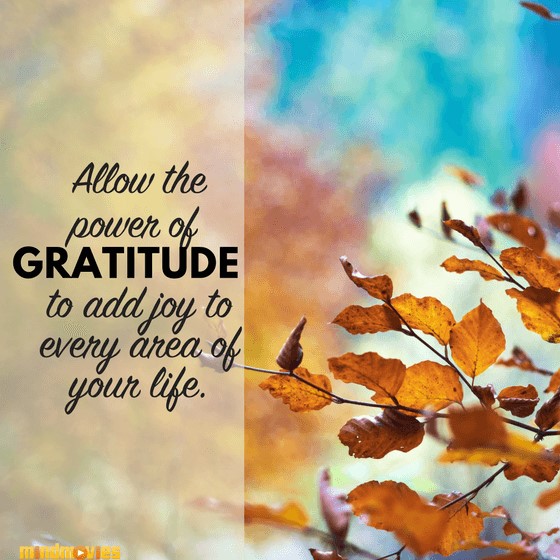 ________________________________________________________________________________________________________________________________________________________________________________________________________________________________________________________________________________________________________________________________________________